 ФЕДЕРАЛЬНОЕ ГОСУДАРСТВЕННОЕ БЮДЖЕТНОЕ ОБРАЗОВАТЕЛЬНОЕ УЧРЕЖДЕНИЕ ВЫСШЕГО ОБРАЗОВАНИЯ «МОСКОВСКИЙ АВИАЦИОННЫЙ ИНСТИТУТ (НАЦИОНАЛЬНЫЙ ИССЛЕДОВАТЕЛЬСКИЙ УНИВЕРСИТЕТ)»ЖУРНАЛ ПРАКТИКИСтудента(ки) 3 курса             Чекушкина Дениса Игоревича(Фамилия, имя. отчество)Факультет №8 «Информационные технологии и прикладная математика»Кафедра 804    «Теория вероятностей и компьютерное моделирование»Учебная группа М8О-304Б-16Направление   01.03.04.                 _____Прикладная математика______			(шифр)				(название направления)Вид практики _____учебная (исследовательская)_________________                                    (учебная, производственная (вычислительная, исследовательская), преддипломная)в    Московском авиационном институте (НИУ)___________________________(наименование предприятия, учреждения, организации)Руководитель  практики от МАИ  __Соболь В.Р._____		_______________                                                                                 (ФИО)				          (Подпись)Чекушкин Д. И.  /______________________/  “11” июля 2019 г.   (ФИО)  			 (подпись студента)		 (дата)Москва 2019Место и сроки проведения практикиДата начала практики			“28” июня	2019 г.Дата окончания практики 		“11” июля	2019 г.Наименование предприятия МОСКОВСКИЙ АВИАЦИОННЫЙ ИНСТИТУТ (НАЦИОНАЛЬНЫЙ ИССЛЕДОВАТЕЛЬСКИЙ УНИВЕРСИТЕТ)_________________________Название структурного подразделения)     _____кафедра 804________________Инструктаж по технике безопасности___ Соболь В.Р.____        	 /_______________/       “28”  июня 2019 г.   (подпись проводившего)		(дата проведения)Индивидуальное задание студентуПлан выполнения индивидуального заданияРуководитель практики от МАИ:  __ Соболь В.Р.___         /__________________/(Фамилия, имя, отчество)		             (Подпись)Чекушкин Д. И. /______________________/  “28” июня 2019 г.(ФИО)			(подпись студента)		 (дата) 5.Отзыв руководителя практики Руководитель 			     _____ Соболь В.Р._____        /__________________/(Фамилия, имя, отчество)		              (Подпись)“11” июля	  2019 г.		                          Отчет студентаКопула (лат. copula «соединение, связка») — это многомерная функция распределения, определённая на  n-мерном единичном кубе [0, 1]n, такая, что каждое её маргинальное распределение равномерно на интервале [0, 1].Для выполнения поставленной задачи я решил воспользоваться языком R и библиотекой VineCopula. На основе всех данных, которые удалось выгрузить из yahoo finance(Для X5, Ленты, Магнит, Мвидео) смоделировал 1000 «новых» данных. Далее с помощью python и scipy определил оптимальный портфель акций для минимального риска и заданной доходности.Моделирование связи между доходностями:library(VineCopula)library(copula)library(scatterplot3d)x5 <- (FIVE.ME-all$Open-FIVE.ME-all$Close)lenta <- (LNTA.ME-all$Open-LNTA.ME-all$Close)magnit <- (MGNT.ME-all$Open-MGNT.ME-all$Close)mvideo <- (MVID.ME-all$Open-MVID.ME-all$Close)returns <- cbind(x5, lenta, magnit, mvideo)RVM <- RVineStructureSelect(pobs(as.matrix(returns)))n <- 1000simdata <- RVineSim(n, RVM)write.csv(outsimm, file = "MyData.csv")Пусть xi – доля капитала, потраченная на покупку ценных бумаг i-го вида. Весь выделенный капитал принимается за единицу. Пусть di – доходность в процентах годовых бумаг i-го вида в расчете на одну денежную единицу.

Доходность колеблется во времени, так что будем считать ее случайной величиной. Пусть mi, ri – средняя ожидаемая доходность и среднее квадратическое отклонение, называемое риском. Через CVij обозначим ковариацию доходностей ценных бумаг i – го и j – го видов.

Каждый владелец портфеля ценных бумаг сталкивается с дилеммой: хочется иметь эффективность больше, а риск меньше. Однако, поскольку “нельзя поймать двух зайцев сразу”, необходимо сделать определенный выбор между эффективностью и риском.Модель оптимального портфеля Марковица, которая обеспечивает минимальный риск и заданную доходность: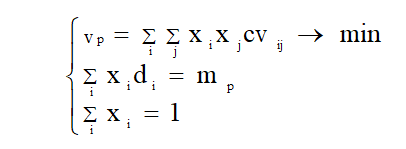 Необходимо определить: x1,x2…xn.Формирование оптимального портфеля акций:#Определение оптимального портфеля акций для минимального риска и доходности 1import numpy as npfrom pandas import read_csvnp.set_printoptions(threshold=np.inf)from sympy import *from scipy.optimize import minimize#файл с симулированными даннымиfile = read_csv('SimData.csv')title = ['n','x5','lenta','magnit','mvideo']data = file[title].as_matrix()#print(data)x5_r=[]lenta_r=[]magnit_r=[]mvideo_r=[]#print(len(data))for str in data:    x5_r.append(str[1])    lenta_r.append(str[2])    magnit_r.append(str[3])    mvideo_r.append(str[4])#средние арифмnp.asarray(x5_r)x5_mean=np.mean(x5_r)print(np.mean(x5_r))np.asarray(lenta_r)lenta_mean=np.mean(lenta_r)print(np.mean(lenta_r))np.asarray(magnit_r)magnit_mean=np.mean(magnit_r)print(np.mean(magnit_r))np.asarray(mvideo_r)mvideo_mean=np.mean(mvideo_r)print(np.mean(mvideo_r))D=np.array([x5_r, lenta_r, magnit_r, mvideo_r])cmatrx=np.cov(D)print(cmatrx)#средние d=np.array( [[0], [0.6606158212642148], [10.011309836319157], [0.18968309156515117]])#функция рискаdef objective(x):       x1=x[0];x2=x[1];x3=x[2]; x4=x[3]    return cmatrx[0][0]*x1**2 + 2*cmatrx[0][1]*x1*x2 + 2*cmatrx[0][2]*x1*x3 + 2*cmatrx[0][3]*x1*x4  \    + cmatrx[1][1]*x2**2 + 2*cmatrx[1][2]*x2*x3 + 2*cmatrx[1][3]*x2*x4 \    + cmatrx[2][2]*x3**2 + 2*cmatrx[2][3]*x3*x4 \    + cmatrx[3][3]*x4**2#ограниченние на сумму долейdef constraint1(x):    return (x[0]+x[1]+x[2]+x[3]-1)# доходности с ограничениемdef constraint2(x):         return (d[0,0]*x[0] + d[1,0]*x[1] + d[2,0]*x[2] + d[3,0]*x[3]-1.0)x0=[0,0,0,0] #Начальное значениеb=(0.0,1.0) #Промежуток поиска долейbnds=(b,b,b,b)con1={'type':'ineq','fun':constraint1}con2={'type':'eq','fun':constraint2}cons=[con1,con2]# minimizesol  = minimize(objective,                x0,                method      = 'SLSQP',                bounds      = bnds,                constraints = cons)print(sol)print("Минимум функции риска ",sol.fun)print("Акция 1 доля ", round(sol.x[0],4), "доходность ",round((d[0,0]*sol.x[0]),4))print("Акция 2 доля ",round(sol.x[1],4), "доходность ",round((d[1,0]*sol.x[1]),4))print("Акция 3 доля ",round(sol.x[2],4), "доходность ",round((d[2,0]*sol.x[2]),4))print("Акция 4 доля ",round(sol.x[3],4), "доходность ",round((d[3,0]*sol.x[3]),4))Результаты:Акция 1 доля  0.0 доходность  0.0        
Акция 2 доля  0.6617 доходность  0.4371
Акция 3 доля  0.0508 доходность  0.5083
Акция 4 доля  0.2876 доходность  0.0545Акция 1 = X5Акция 2 = LentaАкция 3 = MagnitАкция 4 = MvideoТо есть оптимальный портфель будет состоять только из трех акций. Lenta и Magnit практически в равных пропорциях (43,7% и 50,8%) и акции компании Mvideo будут составлять всего лишь 5,4%.ВыводыВ ходе выполнения задания мною было изучены: основы языка программирования R, копула функции и построение оптимального портфеля акций на основе заданных критериев. Благодаря полученным теоретическим знаниям мне удалось выполнить задание и получить новые навыки. Составления оптимального портфеля бумаг, связь между доходностями которых моделируется с помощью копула функций.Ознакомление с местом прохождения практики, средствами обеспечения безопасной работыСоставление рабочего плана и графика выполнения заданияПоиск и анализ литературных источников по тематике практикиОсновные принципы работы в  R-StudioМоделирование доходностей акций с помощью копула функцийНахождение оптимального портфеля акций с помощью средств PythonАнализ полученных результатов Подготовка к защите практики. Оформление отчета.  Защита результатов практики